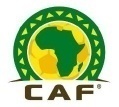 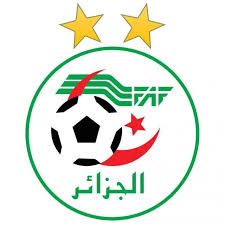              FEDERATION ALGERIENNE DE FOOTBALLDIRECTION TECHNIQUE NATIONALEDIRECTION DE LA FORMATIONFormulaire d’inscription au Stage De Préparateur Physique INFORMATIONS PERSONNELLES Nom et Prénom : Date et lieu de naissance : E-Mail : Tél : N° de passeport : Date de délivrance:   /   /    Date d’expiration  :    /   /Pays de Naissance :LanguesMaitrisées :                                                                                                     Direction Technique Nationale                                                                                                                                   Direction De La Formation                                        PHOTORécente DIPLOMES OBTENUSDIPLOMES OBTENUSDIPLOMES OBTENUSDIPLOMES OBTENUSDIPLOMES ET FORMATIONLIEUANNEESPECIALITEPARCOURS EN TANT QUE JOUEURPARCOURS EN TANT QUE JOUEURPARCOURS EN TANT QUE JOUEURPARCOURS EN TANT QUE JOUEURPARCOURS EN TANT QUE JOUEURN° CLUBSDIVISIONCATEGORIEANNEEPOSTEEXPERIENCES PROFESSIONNELLES EXPERIENCES PROFESSIONNELLES EXPERIENCES PROFESSIONNELLES EXPERIENCES PROFESSIONNELLES EXPERIENCES PROFESSIONNELLES CLUBSDIVISIONCATEGORIEANNEEFonction 